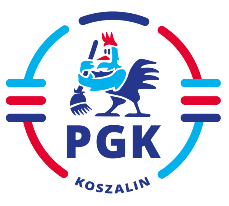 ZAPYTANIE OFERTOWEDo wniosku nr ……………………….. z dnia ……………………………………….W uwagi na wyłączenie stosowania przepisów ustawy w związku z art. 2 ust.1 pkt 1) ustawy z dnia 11 września 2019 r. Prawo zamówień publicznych (Dz.U.2022.1710 t.j.) zwracamy się z zapytaniem ofertowym o cenę na dostawę/usługę/robotę budowlaną*  Nazwa zamówienia (oraz kod CPV): Przeprowadzenie badań odpadów pod względem dopuszczenia do składowania na składowisku odpadów innych niż niebezpieczne i obojętne zgodnie z Rozporządzeniem Ministra Gospodarki z dnia 16 lipca 2015 roku oraz produktu kompostowania:Podsumowanie ilości przewidywanych badań wg określonych załączników rozporządzenia:Zamawiający wskazuje ww. ilości badań jako szacunkowe w okresie realizacji przedmiotu zamówienia; ww. ilości mogą ulec zmianieKod CPV 71610000-7, CPV 71800000-6Pożądany termin wykonania zamówienia: Od 01.01.2023 r. do 31.12.2024 r.Warunki udziału w postępowaniu oraz sposób ich weryfikacji: - laboratorium musi posiadać akredytację na pobór i wszystkie wykonywane badania parametrów (również podwykonawcy),- oświadczenie o braku podstaw do wykluczenia z postępowania na podstawie ustawy o szczególnych rozwiązaniach w zakresie przeciwdziałania wspieraniu agresji na Ukrainę oraz służących ochronie bezpieczeństwa narodowego oraz oświadczenie o braku podstaw do wykluczenia z postępowania dotyczące zakazu udziału rosyjskich podmiotów w zamówieniach publicznych dotyczące środków ograniczających 
w związku z działaniami Rosji destabilizującymi sytuację na Ukrainie,- KLAZULA INFORMACYJNA. Informacja dotycząca przetwarzania danych osobowych przez Przedsiębiorstwo Gospodarki Komunalnej Spółka z o.o.  w Koszalinie.3.1. Wymagania ZamawiającegoWykonawca zobowiązany jest do:- poboru prób wykonywanych przez pracowników Wykonawcy,- dowozu próbek do laboratorium transportem własnym Wykonawcy,- przedstawiania wyników badań w formie czytelnych sprawozdań, przesyłanych również w wersji elektronicznej,- prowadzania badań odpadów zgodnie z obowiązującymi przepisami na czas wykonywania usługi,- przeprowadzania badań w czasookresach wyznaczonych przez Zleceniodawcę,- przedłożenia wyników badań w formie sprawozdania w terminie do 21 dni od momentu pobrania próby.Uwaga! W cenie oferent zobowiązany jest uwzględnić wszystkie koszty wykonywania usług, w tym koszty dojazdu oraz pobrania próby.Opis kryteriów wyboru oferty najkorzystniejszej:Cena 100%Sposób przygotowania oferty:Ofertę sporządzić należy na załączonym druku „Formularz ofertowy”. Do formularza ofertowego należy dołączyć: Akredytację na pobór i wszystkie wykonywane badania parametrów (również podwykonawcy).Oświadczenie o braku podstaw do wykluczenia z postępowania na podstawie ustawy o szczególnych rozwiązaniach w zakresie przeciwdziałania wspieraniu agresji na Ukrainę oraz służących ochronie bezpieczeństwa narodowego oraz oświadczenie o braku podstaw do wykluczenia z postępowania dotyczące zakazu udziału rosyjskich podmiotów w zamówieniach publicznych dotyczące środków ograniczających w związku z działaniami Rosji destabilizującymi sytuację na Ukrainie.KLAZULA INFORMACYJNA. Informacja dotycząca przetwarzania danych osobowych przez Przedsiębiorstwo Gospodarki Komunalnej Spółka z o.o.  w Koszalinie.Uwaga! Jeżeli wykonawca nie dołączy wymaganych do formularza ofertowego dokumentów lub złożone wymagane dokumenty będą niekompletne, zamawiający wezwie do ich złożenia lub uzupełnienia w wyznaczonym przez Zamawiającego terminie.Miejsce i termin składania oferty cenowej:Ofertę złożyć należy na platformie zakupowej Zamawiającego* Przedsiębiorstwo Gospodarki Komunalnej Spółka z o. o.ul. Komunalna 575-724 KoszalinTermin złożenia oferty:Ofertę złożyć należy do dnia 20.12.2022 r. do godz. 12:00Wskazanie osób upoważnionych przez Zamawiającego do kontaktu z Wykonawcami:Osobą ze strony zamawiającego upoważnioną do kontaktowania się z Wykonawcamijest: Monika GóreckaNr telefonu/fax.: 94 348 44 75, kom. 502 554 623E-mail: monika.gorecka@pgkkoszalin.plZamawiający informuje, iż do wyboru oferty najkorzystniejszej nie mają zastosowania przepisy ustawy Prawo zamówień publicznych...................................................................	            (data i podpis kierownika Zamawiającego)Załączniki:- formularz ofertowy- oświadczenie o braku podstaw do wykluczenia z postępowania na podstawie ustawy o szczególnych rozwiązaniach w zakresie przeciwdziałania wspieraniu agresji na Ukrainę oraz służących ochronie bezpieczeństwa narodowego oraz oświadczenie o braku podstaw do wykluczenia z postępowania dotyczące zakazu udziału rosyjskich podmiotów w zamówieniach publicznych dotyczące środków ograniczających w związku z działaniami Rosji destabilizującymi sytuację na Ukrainie- KLAZULA INFORMACYJNA. Informacja dotycząca przetwarzania danych osobowych przez Przedsiębiorstwo Gospodarki Komunalnej Spółka z o.o.  w Koszalinie.*w siedzibie zamawiającego (w przypadkach uzasadnionych dodatkowymi wytycznymi lub przepisami Ustawy Pzp) : Przedsiębiorstwo Gospodarki Komunalnej Spółka z o. o.ul. Komunalna 575-724 KoszalinSekretariat Przedsiębiorstwa w zamkniętej kopercie opisanej dodatkowo: Testy zgodności OŚ                                                                    			Lp.Kod odpadu poddawany badaniomZakres badań oraz kryteria dopuszczania Przewidywana ilość badań1.16 01 19 – tworzywa sztuczneWg załącznika nr 3 do rozporządzenia2 w okresie 2 lat2.16 01 20 - szkłoWg załącznika nr 3 do rozporządzenia2 w okresie 2 lat3.17 01 82 - inne niewymienione odpadyWg załącznika nr 3 do rozporządzenia2 w okresie 2 lat4.17 02 03 - tworzywa sztuczneWg załącznika nr 3 do rozporządzenia2 w okresie 2 lat5.17 03 80 - odpadowa papaWg załącznika nr 3 do rozporządzenia2 w okresie 2 lat6.17 06 04 - materiały izolacyjne inne niż wymienione w 170601 i 170603Wg załącznika nr 3 do rozporządzenia2 w okresie 2 lat7.17 08 02 - materiały budowlane zawierające gips inne niż wymienione w 170801Wg załącznika nr 3 do rozporządzenia2 w okresie 2 lat8.17 09 04 - zmieszane odpady z budowy, remontów i demontażu inne niż wymienione w 17 09 01, 17 09 02 i 17 09 03Wg załącznika nr 3 do rozporządzenia2 w okresie 2 lat9.19 05 01 -nieprzekompostowane frakcje odpadów komunalnych i podobnychWg załącznika nr 3 do rozporządzenia2 w okresie 2 lat10.19 05 03 – kompost nieodpowiadający wymaganiomWg załącznika nr 2 do rozporządzenia (w tym parametry dodatkowe)2 w okresie 2 lat11.19 05 99 - inne niewymienione odpadyWg załącznika nr 3 do rozporządzenia2 w okresie 2 lat12.19 08 02 – zawartość piaskownikówWg załącznika nr 3 do rozporządzenia2 w okresie 2 lat13.19 12 08 - TekstyliaWg załącznika nr 4 do rozporządzenia2 w okresie 2 lat14.19 12 12 - Inne odpady (w tym zmieszane substancje i przedmioty) z mechanicznej obróbki odpadów inne niż wymienione w 19 12 11Wg załącznika nr 4 do rozporządzenia2 w okresie 2 lat15.20 01 10 - odzieżWg załącznika nr 4 do rozporządzenia2 w okresie 2 lat16.20 01 11 - tekstyliaWg załącznika nr 4 do rozporządzenia2 w okresie 2 lat17.20 02 03 - inne odpady nieulegające biodegradacjiWg załącznika nr 4 do rozporządzenia2 w okresie 2 lat18.20 03 03 - odpady z czyszczenia ulic i placówWg załącznika nr 2 do rozporządzenia (w tym parametry dodatkowe)2 w okresie 2 lat19.20 03 99 - odpady komunalne niewymienione w innych podgrupachWg załącznika nr 4 do rozporządzenia2 w okresie 2 lat20.AGROMIXWg decyzji administracyjnej Zleceniodawcy2 w okresie 2 latLp.Zakres badań oraz kryteria dopuszczaniaPrzewidywana ilość przeprowadzonych badań w okresie 2 lat1.Wg załącznika nr 2 do rozporządzenia (w tym parametry dodatkowe)42.Wg załącznika nr 3 do rozporządzenia223.Wg załącznika nr 4 do rozporządzenia124.Wg decyzji administracyjnych Zleceniodawcy2